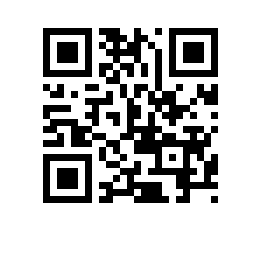 Пермский филиалфедерального государственного автономного образовательного учреждения высшего образования «Национальный исследовательский университет «Высшая школа экономики»п р о т о к о л заседания Ученого совета НИУ ВШЭ - ПермьВремя проведения: начало 15 часов 00 минут, окончание 16 часов 10минут.Форма проведения: очная (в дистанционном формате), с использованием электронных средств коммуникации.Председатель              -        Володина Г.Е.Ученый секретарь      -       Андрианова Т.А.Присутствовали - члены ученого совета:Аверьянов Д.К., Артемьев Д.Г., Василенко Ю.В., Викентьева О.Л., Грабарь В.В., Ерахтина О.С., Загороднова Е.П., Зуева Е.Л., Иванов А.П., Исопескуль О.Ю., Корниенко С.И., Молодчик М.А., Морозова А.В., Оболонская А.В., Паршаков П.А., Пермякова Т.М., Плотникова Е.Г., Столяров П.Л., Третьякова Е.С., Шадрина Е.В., Шевелева М.С.Приглашенные – список прилагается (приложение 1)Кворум имеется. Заседание правомочно. Повестка дня:1. Утверждение повестки.2. О конкурсе на замещение должностей педагогических работников, относящихся к профессорско-преподавательскому составу3. Отчет кафедры гражданского и предпринимательского права                                                                                                                                                                                                     4.Отчет об учебно-методической работе  НИУ ВШЭ-Пермь5.О рассмотрении Положения о студенческой научно-практической конференции им. Л.Л. Любимова Пермского филиала федерального государственного автономного образовательного учреждения высшего образования «Национальный исследовательский университет «Высшая школа экономики»1.СЛУШАЛИ:  Володину Г.Е. – об утверждении повестки.ПОСТАНОВИЛИ:                                                                                                       1.1.Утвердить повестку дня в предложенной редакции ( из 23 членов совета, присутствующих на заседании, проголосовало: «за» - 23, против – 0, воздержалось -0)2.СЛУШАЛИ: Андрианову Т.А. о конкурсе на замещение должностей педагогических работников, относящихся к профессорско-преподавательскому составуВЫСТУПИЛИ: Володина Г.ЕПОСТАНОВИЛИ:2.1 Утвердить состав счетной комиссии : Паршаков П.А., Плотникова Е.Г., Молодчик М.А.( из 23 членов ученого совета, присутствующих на заседании, проголосовало : за -23, против – 0, воздержалось – 0)2.2. Провести тайное голосование по вопросу избрания по конкурсу на должности, относящиеся к профессорско-преподавательскому составу, с подтверждением итогов тайного голосования в протоколе счетной комиссии. (из 23 членов ученого совета в тайном голосовании приняло участие 21 ( кворум имеется))2.3. Утвердить протокол счетной комиссии о результатах тайного голосования членов ученого совета от 15.02.2024  № 1 (приложение 2).2.4. На основании протокола счетной комиссии от 15.02.2024 № 1 считать избранными на должности, относящиеся к профессорско-преподавательскому составу, участников конкурса (приложение 3). 2.5. В целях информирования участников конкурса на замещение должностей, относящихся к профессорско-преподавательскому составу, разместить список претендентов, успешно прошедших конкурс, на корпоративном сайте (портале) НИУ ВШЭ-Пермь. (из 23 членов ученого совета , присутствующих на заседании, за пп.2.3.-2.5.    проголосовало: за- 23, против – 0, воздержалось -0)3.СЛУШАЛИ: Третьякову Е.С., и.о. заведующего кафедрой  гражданского и предпринимательского права с отчетом о работе кафедры .                                                                                         ВЫСТУПИЛИ: Володина Г.Е., Шадрина Е.В.ПОСТАНОВИЛИ:3.1. Принять информацию к сведению и признать работу кафедры гражданского и предпринимательского права удовлетворительной (из 23 членов ученого совета, присутствующих на заседании, проголосовало: за- 23, против – 0, воздержалось -0)                                                                             4.СЛУШАЛИ: Журавель И.П., начальника учебно-методического отдела с отчетом об учебно-методической работе.ВЫСТУПИЛИ: Володина Г.Е., Исопескуль О.Ю., Шадрина Е.В.ПОСТАНОВИЛИ: 4.1. Принять информацию к сведению и одобрить отчет об учебно-методической работе (из 23 членов ученого совета, присутствующих на заседании.   проголосовало: за- 23, против – 0, воздержалось -0)                                                                             5.СЛУШАЛИ: Исопескуль О.Ю., декана факультета социально-экономических и компьютерных наук о рассмотрении Положения о студенческой научно-практической конференции им. Л.Л. Любимова Пермского филиала федерального государственного автономного образовательного учреждения высшего образования Национальный исследовательский университет «Высшая школа экономики»ВЫСТУПИЛИ: Володина Г.Е.ПОСТАНОВИЛИ: 5.1.Утвердить Положение о студенческой научно-практической конференции им. Л.Л. Любимова Пермского филиала федерального государственного автономного образовательного учреждения высшего образования Национальный исследовательский университет «Высшая школа экономики». (из 23 членов ученого совета , присутствующих на заседании,  проголосовало: за- 23, против – 0, воздержалось -0)                                                                             Все вопросы повестки дня рассмотрены.Подсчет голосов по вопросам повестки проводила Т.А. Андрианова.Лиц, проголосовавших против принятия решений и потребовавших внести запись 
об этом в протокол, - нет.Председатель ученого совета						Г.Е. ВолодинаУченый секретарь								Т.А. Андрианова15.02.2024               № 8.2.1.7-10/150224-02